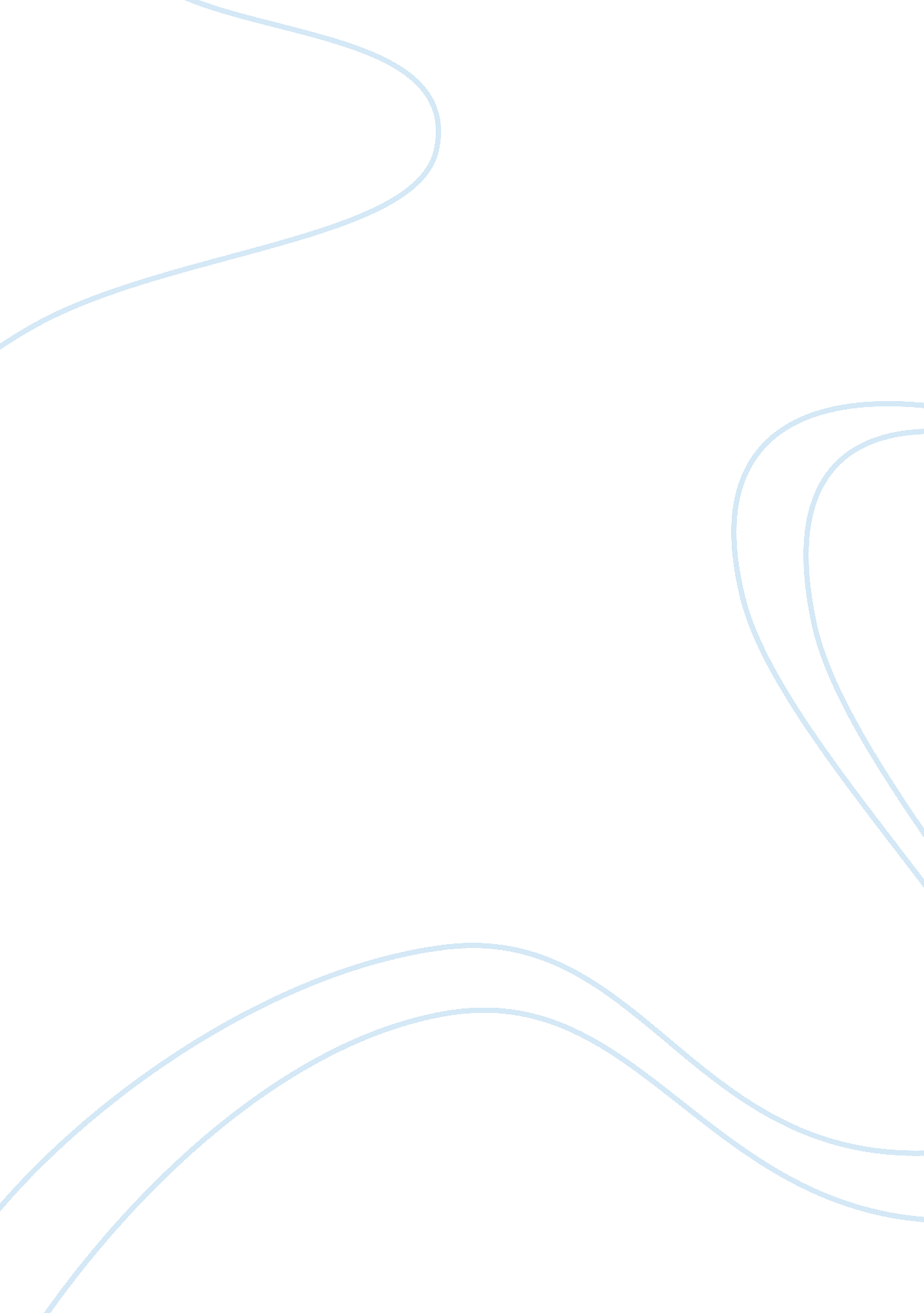 Journal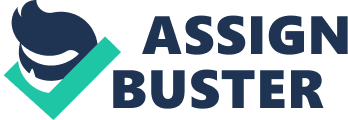 Journal #2 The advent of new and better technologies is what drives the development and continuation of human society. We are constantly looking forways to advance in both technologies as well as develop machines that allow for greater efficiency as well as in research of technologies that help us explore. Communication technology itself has seen one of the largest growths which has come to encompass the Internet and cell phone technologies Personally, technology has allowed me greater flexibility and the ability to contact anyone almost anywhere and at anytime. Texting and calling ability with cell phones allows with me to connect with anyone I choose whether they are in the same town, or halfway across the world. The Internet allows me to communicate as well as share mass amounts of data such as documents with people. Social networking lets the world know what is going on with my personal world as well as keep up with everyone that I am “ friends” with through the chat feature as well as news feed. Not only has technology affected me personally, but it has also had an impact on my parents and grandparents. Even though my parents and grandparents are always cautious of new technologies, after they are taught how to use them, they like the ability to constantly be in contact with the ones they love. Text messaging is especially convenient because whether I am at work or in school, I can always be in contact with them, especially if an emergency or something arises without creating a scene in class. Communication and Internet development have had a enormous impact on the way information is disseminated both in the working world and in the education systems. People now have the ability to access and send files such as documents at light speed, which can in turn be read by computers and hand-held devices. It allows for collaboration with either companies or research partners. The Internet is a vast resource in which students can communicate with others in order to find out information that is pertinent to their studies. For me personally, technology in this aspect has affected the way that I learn. Back even just a few decades ago, there was not half the technology we have today. Learning took place through book learning and writing down lecture notes from a chalkboard. Now, we have power points and word processors, which allow us to store electronic copies of information, which then can be shared with hypothetically an infinite amount of people. In some aspects, this has been good because things such as the Internet are a valuable resource for accessing different learning resources such as electronic media, books, etc. There are some adverse effects to this development in technology however, such as the dependency on technology and the increase in plagiarism and technology due to the numerous answers that exist in the World Wide Web. It is important for people to understand the effect of the growing usage and development of communications technology because of its central importance in all aspects of society. From down to communication with family members to the coordination of fleets of ships in the ocean, development and usage of communications technology allows us to accomplish things more efficiently than if we had never developed the technology. 